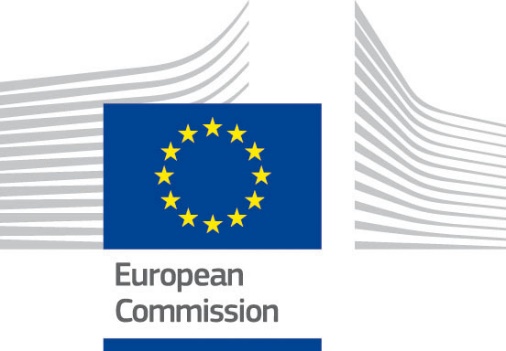 SRSP  80409Organised and funded by theTechnical Assistance and Information Exchange Instrument of the European Commission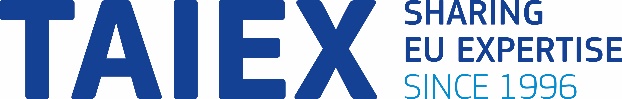 Data Protection: Personal data contained in this document is processed in accordance with the privacy statement of the TAIEX instrument in compliance with Regulation (EU) 2018/1725. The chairperson should inform all persons attending the event that photographs/pictures should only be taken during a set period of time to allow for persons who do not agree to have their photographs taken to leave the room, unless all of the participants have provided their express consent to having their photograph taken.See https://ec.europa.eu/neighbourhood-enlargement/sites/near/files/taiex_privacy_statement_online.pdfPlease note that the timings reflected in the agenda are Eastern European Time (EET)More information on TAIEX and the SRSP:near-taiex@ec.europa.euhttp://ec.europa.eu/taiexhttp://ec.europa.eu/taiex/expertshttps://ec.europa.eu/info/funding-tenders/funding-opportunities/funding-programmes/overview-funding-programmes/structural-reform-support-programme-srsp_en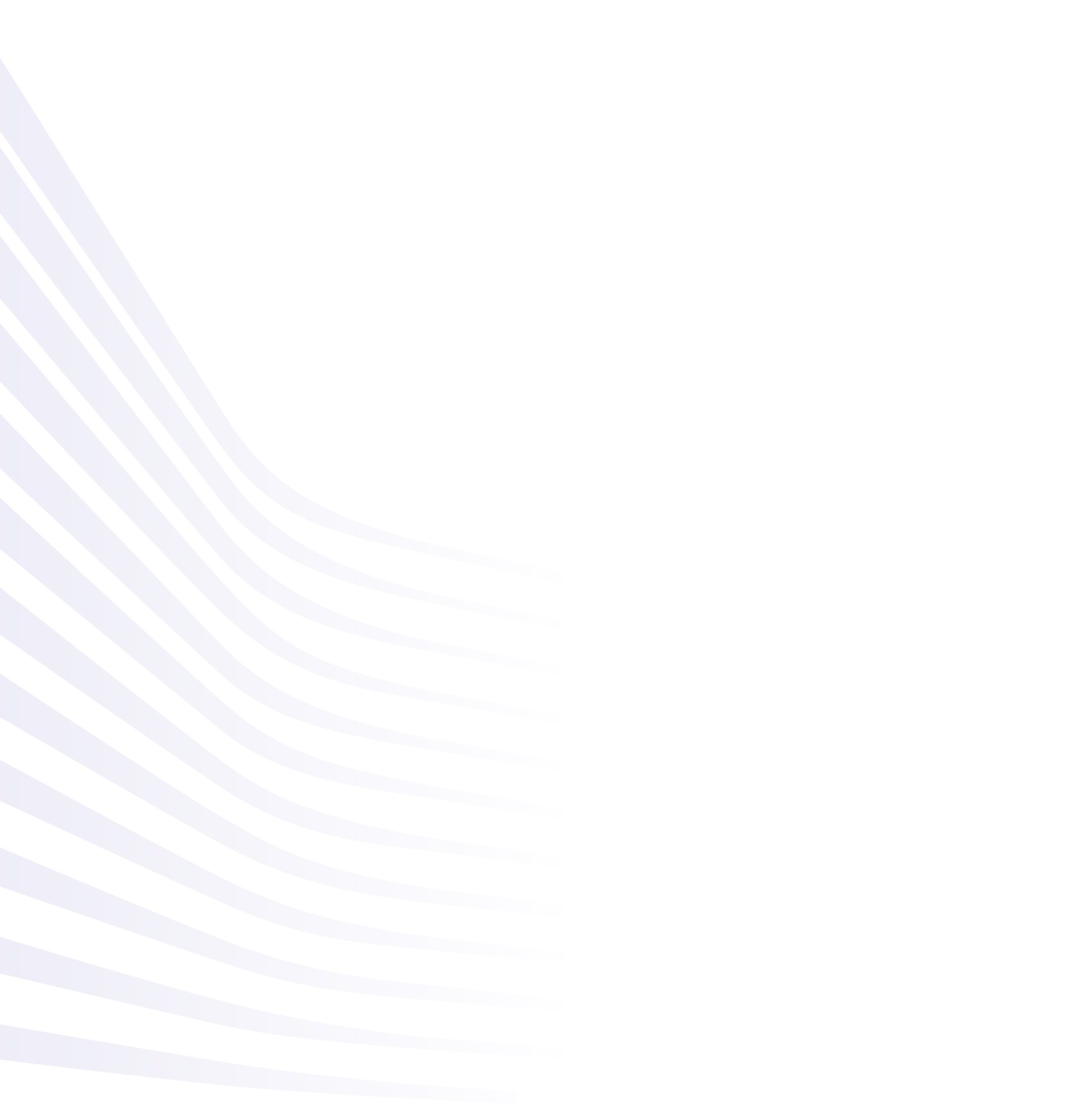 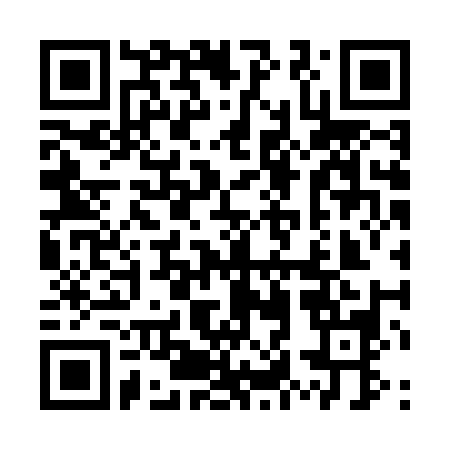 TAIEX  SRSP Workshop on E-Mobility and public charging infrastructureorganised in co-operation withThe Directorate General for Structural Reform Support andMinistry of Energy, Commerce and Industry27 January 2021, 16:30-19:00 ΕΕΤVideo Tele ConferenceBeneficiary:CyprusAim of the Workshop:The Structural Reform Support Programme (SRSP) is operated by the European Commission’s Directorate General for Structural Reform Support (DG REFORM). TAIEX SRSP events are organised by DG NEAR in agreement with DG REFORM for the benefit of Member States who are receiving technical support through the SRSP.The Webinar, which focuses mainly on policy makers and stakeholders in the field of electromobility, will concentrate on European and International Best Practice examples. Among the issues to be discussed are the different models of regulation of electromobility (e.g., licensing vs. concession models), the options available to ensure interoperability, roaming between service providers and information and technology support structures that need to be developed around recharging points.Speakers:Mr Charalambos ROUSOSDirector of Energy Service, Ministry of Energy, Commerce & Industry of the Republic of Cyprus Mr  Kaspar RICHTERHead of Unit, B3 Sustainable Growth & Business Environment, DG REFORM, European CommissionMr Axel VOLKERY Team Leader,Unit B4 ‘Sustainable & Intelligent Transport’, DG MOVE, European CommissionMs Sabine CROME Policy Officer, Unit B3 ‘Retail markets, consumers and local initiatives’, DG ENER, European CommissionMr Sølve SONDBØHead of section for Green growth, climate and energy, Vestland County, NorwayMr Noel CRISOSTOMOAir Pollution Specialist, Fuels and Transportation DivisionCalifornia Energy Commission, USAMr Ferran ROSA GASPAR Manager of the Balearic Energy Institute, Balearic islands’ government, SpainMr Michele BENINIDirector of the Energy Systems Development Department,Research on the Energy System - RSE S.p.A, ItalyMr Jan WEGENERProgramme Manager EuropeNOW GmbH (National Organisation Hydrogen and Fuel Cell Technology), GermanyWednesday 27 January 2021Wednesday 27 January 2021Chair: Mr Michele BENINI, Director of the Energy Systems Development Department at the Research on the Energy System - RSE S.p.AChair: Mr Michele BENINI, Director of the Energy Systems Development Department at the Research on the Energy System - RSE S.p.AWebinarWebinar16:30 EETOpen the channel of the IT platform for the participants and speakers to connect. Event starts /technical introduction/solving participants’ issues Registration of participants16:45Short introduction and instructions on the technical aspects (how this webinar works, how it is structured, how to communicate)Welcome address	 	17:00Mr Charalambos ROUSOS, Director of Energy Service, Ministry of Energy, Commerce & Industry of the Republic of Cyprus Mr  Kaspar RICHTER, Head of Unit, B3 Sustainable Growth &Business Environment, DG REFORM, European CommissionThe European e-mobility strategy17:10The announced revision of AFID and its focus in terms of recharging infrastructureSpeaker: Mr Axel VOLKERY, Unit B4 “Sustainable & Intelligent Transport”, DG MOVE, European Commission17:20Efficient integration of e-mobility into the electricity system - the Clean Energy PackageSpeaker: Ms Sabine CROME, Policy Officer, Unit B3 “Retail markets, consumers and local initiatives”, DG ENER, European CommissionPast and current experiences on electric recharging infrastructure17:30How Vestland county contributes to the electric car-revolutionSpeaker: Mr Sølve SONDBØ, Head of section for Green growth, Climate and Energy, Vestland County, Norway17:45California 2045 - Integrating 100% Zero-Emission Vehicles with 100% Clean Energy Speaker: Mr Noel CRISOSTOMO Air Pollution Specialist, Fuels and Transportation Division, California Energy Commission, USA18:00MELIB network: the largest public charging infrastructure in Southern EuropeSpeaker: Mr Ferran ROSA GASPAR, Manager of the Balearic Energy Institute, Balearic islands’ government, Spain18:15Electric Mobility in Germany: lessons learned, challenges to be metSpeaker: Mr Jan WEGENER, Programme Manager Europe, NOW GmbH (National Organisation Hydrogen and Fuel Cell Technology), Germany18:30Q&A/ Round table discussion 19:00End of webinar